Reconfiguration of Existing Degree Program Proposal Form(Also requires Arkansas Department of Higher Education (ADHE) approval)[X]	Undergraduate Curriculum Council  [ ]	Graduate CouncilSigned paper copies of proposals submitted for consideration are no longer required. Please type approver name and enter date of approval.  Contact Person (Name, Email Address, Phone Number)Title(s) of degree programs to be consolidated/reconfigured:Proposed title of consolidated/reconfigured program: Proposed Effective Date:  Reason for proposed program consolidation/reconfiguration:(Indicate student need/demand (projected enrollment) for the proposed program and document that the program meets employer needs using the ADFA Workforce Analysis Form)Student DemandThere were 4,687 completions in 2020. Nationally, 147 institutions offer this program, but only 9% have distance offered programs. This program will be offered both online and on-campus.Fashion Merchandising & Apparel and Textile Marketing Management are the top performing programs with a market share of 95.6 and over 4,400 completions in 2020. Employment DemandEmployment for Fashion Merchandizing occupations are forecasted to increase 9.0% nationally from 2020 to 2030.In 2020 there were 3.44M current full and part-time jobs related to this program.The starting median salary for graduates of this program is $49.9K/yr. Provide current and proposed curriculum outline by semester. For undergraduate programs, please use Appendix A-8-semester plan form	Indicate total semester credit hours required for the proposed program. If new courses are needed for the reconfiguration, approval for the courses must be requested prior to approval for the new degree. Underline any new courses. Identify required general education core courses with an asterisk. If utilizing courses from other departments, please color-code them and provide a key.  Will the proposed degree be offered:Traditional/Face-to-face Distance/Online If yes, indicate mode of distance delivery, and the percentage of courses offered via this modality (<50%, 50-99%, or 100%).If online, will it be offered through Global Initiatives/Academic Partnerships (AP)? Will the proposed degree be offered off-campus? If yes, identify the off-campus location Provide documentation that proposed program has received full approval by licensure/certification entity, if required. 	(A program offered for teacher/education administrator licensure must be reviewed/approved by the Arkansas Department of Education prior to consideration by the Coordinating Board; therefore, the Education Protocol Form also must be submitted to ADHE along with the Letter of Notification).Not Applicable List institutions offering similar program and identify the institutions used as a model to develop the proposed program. Provide scheduled program review or specialized accreditation initial review date (within 10 years of program implementation).Is there differential tuition requested? If yes, please fill out the New Program/Tuition and Fees Change Form.Graduate programs only: Will this program require a comprehensive exam?Student Learning OutcomesProvide outcomes that students will accomplish during or at completion of this reconfigured degree.  Fill out the following table to develop a continuous improvement assessment process. For further assistance, please see the ‘Expanded Instructions’ document available on the UCC - Forms website for guidance, or contact the Office of Assessment at 870-972-2989. University OutcomesPlease indicate the university-level student learning outcomes for which this new program will contribute.  Please complete the table by adding program level outcomes (PLO) to the first column, and indicating the alignment with the university learning outcomes (ULO).  If you need more information about the ULOs, go to the University Level Outcomes Website.Note: Best practices suggest 4-7 outcomes per program; minors would have 1 to 4 outcomes.Please repeat as necessary.Appendix A, 8-Semester Plan(Referenced in #9 - Undergraduate Proposals Only)Instructions: Please identify new courses in italics.Bulletin Changes
NEWFashion Merchandising and Marketing, BSUNIVERSITY REQUIREMENTS:See University General Requirements for Baccalaureate degreesFIRST YEAR MAKING CONNECTIONS COURSE:ARTH 2583 - Survey of Art History Before 1400 Sem. Hrs: 3GENERAL EDUCATION REQUIREMENTS:See General Education Curriculum for Baccalaureate Degrees Sem. Hrs: 35Students with this major must take the following:MUS 2503 - Fine Arts-Music Sem. Hrs: 3THEA 2503 - Fine Arts-Theatre Sem. Hrs: 3 (Required Departmental Gen. Ed. Option)MAJOR REQUIREMENTS:Business CoursesACCT 2033 - Introduction to Financial Accounting Sem. Hrs: 3BCOM 2563 - Business Communication Sem. Hrs: 3GSCM 3163 - Supply Chain Management Sem. Hrs: 3GSCM 4123 - Organizational Purchasing Sem. Hrs: 3MKTG 3013 - Marketing Sem. Hrs: 3MKTG 3093 - Professional Selling Sem. Hrs: 3MKTG 4043 - Consumer Behavior Sem. Hrs: 3MKTG 4213 - Marketing Analytics Sem. Hrs: 3      Art + Design/Theatre CoursesARTH 2593 - Survey of Art History After 1400 Sem. Hrs: 3THEA 2263 - Fashion History Sem. Hrs: 3Select one of the following:	ART 1113 - Creative Exploration Sem. Hrs: 3	ART 1033 - Drawing and Imaging Sem. Hrs: 3	GRFX 1413 - Design Technology Sem. Hrs: 3      Fashion CoursesFASH 2133 – Textiles Sem. Hrs: 3FASH 2233 - Current Issues in the Global Fashion Industry Sem. Hrs: 3FASH 3133 - Fashion Forecasting Sem. Hrs: 3FASH 3233 - Fashion Market Analysis Sem. Hrs: 3FASH 3333 - Visual Merchandising and Display Sem. Hrs: 3FASH 4134 - Fashion Internship Sem. Hrs: 4FASH 4503 - Applied Fashion Marketing Project Sem. Hrs: 3   Sub-total:   55ELECTIVES:Electives Sem. Hrs: 27 (12 must be upper-level)TOTAL REQUIRED HOURS: 120Undergraduate Bulletin 2022-2023https://catalog.astate.edu/preview_entity.php?catoid=3&ent_oid=120&returnto=77CURRENT Return to: Programs by Department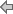 Professor Carl M. Cates, Dean
Associate Professor Gina Hogue, Associate DeanMission StatementThe mission of the College of Liberal Arts and Communication is to provide students and the region with innovative educational opportunities that will enable lifelong learning, professional leadership, and engaged lives.Encompassing the areas of fine arts, humanities, media and communication, and social sciences, the College of Liberal Arts and Communication aims to:Provide excellent instruction to all students in the essential skills of oral communication, writing, critical thinking, and appreciation of their cultural heritage through the general education components of degree requirements;Create a dynamic transformative education experience to prepare students for their professional careers or further study and their roles as leaders in a global society;Promote an understanding and appreciation of diversity in all its various forms and the ways it can contribute to the enrichment of society;Expand diversity and global awareness by encouraging the study of languages and participation in international exchange programs;Enhance and promote faculty scholarly, creative, and professional development;Encourage interdisciplinary programs and collaborative research;Facilitate and develop outreach activities to enrich the minds and hearts of pre-collegiate students, alumni, and diverse communities of the Mississippi Delta Region and greater Arkansas.The College of Liberal Arts and Communication offers a wide range of undergraduate degree programs including a Bachelor of Arts in Art (emphasis in Art History), Communication Studies (and emphases in Interpersonal, Organizational, and Public Communication), Criminology, English, History, Music, Philosophy, Political Science, Sociology, Theatre (and emphases in Acting, Design and Technology, and Musical
Theatre), and World Languages and Cultures (emphases in French, Global Studies, and Spanish); a Bachelor of Fine Arts in Art (emphases in Art Education and Studio Art) and Graphic Design (and emphasis in Digital Design); a Bachelor of Music (concentrations in Composition as well as Voice Performance, Jazz Studies, Keyboard Performance, and Instrumental Performance); a Bachelor of Music Education (concentrations in Instrumental and Vocal Music Education); a Bachelor of Science in Creative Media Production
(emphases in Corporate Media, Graphic Communication, Media Ministry and Sports Media), Digital Technology and Design (emphases in Artificial Intelligence, Cloud Computing and Security Design, Digital Animation, Game Design, Graphic Communications, Information Design, Mobile Application Development, Social Media Management, Software Design and Development, Virtual Reality Production, Web Design, and Web Development), Fashion Merchandising and Marketing, Multimedia Journalism, and Strategic Communication; and a Bachelor of Science in Education in English, Social Science, and World Languages and Cultures (emphases in French and Spanish). Most degree programs offer minors. Minors are also available in the following fields: African-American Studies, Children’s Advocacy Studies, Cognitive Science, Folklore Studies, French, German, History and Philosophy of Science and Technology, Interdisciplinary Family Studies, International Studies, Jazz Studies, Medieval Studies, Religious Studies, Spanish, Women and Gender Studies, and Writing Studies. A minor in Homeland Security and Disaster Preparedness is offered in partnership with the College of Nursing and Health Professions. The College provides an Associate of Applied Science degree in Law Enforcement and certificates in Android Application Development, Data Visualization and Information Design, Digital Humanities, Game Production and Development, Museum Studies, Nonprofit Communication, Social Media Management, Spanish for the Professions, Swift Coding, and Virtual Reality Content Design and Filmmaking. It also provides pre-professional advisement for
law school as part of its Political Science, Philosophy, History, and Criminology majors.The College of Liberal Arts and Communication grants a full range of masters’ degree (M.A., M.M., M.M.E., M.P.A., and M.S.E.) programs, several Educational Specialist degree (Ed.S.) programs, and an interdisciplinary doctoral degree (Ph.D.) program (Heritage Studies). For further information, see A-State’s Graduate Bulletin.In addition to its academic programs, the college provides outreach to the community through National Public Radio affiliate KASU, the annual Delta Symposium, exhibitions, plays, concerts, and recitals.PROPOSED Return to: Programs by DepartmentProfessor Carl M. Cates, Dean
Associate Professor Gina Hogue, Associate DeanMission StatementThe mission of the College of Liberal Arts and Communication is to provide students and the region with innovative educational opportunities that will enable lifelong learning, professional leadership, and engaged lives.Encompassing the areas of fine arts, humanities, media and communication, and social sciences, the College of Liberal Arts and Communication aims to:Provide excellent instruction to all students in the essential skills of oral communication, writing, critical thinking, and appreciation of their cultural heritage through the general education components of degree requirements;Create a dynamic transformative education experience to prepare students for their professional careers or further study and their roles as leaders in a global society;Promote an understanding and appreciation of diversity in all its various forms and the ways it can contribute to the enrichment of society;Expand diversity and global awareness by encouraging the study of languages and participation in international exchange programs;Enhance and promote faculty scholarly, creative, and professional development;Encourage interdisciplinary programs and collaborative research;Facilitate and develop outreach activities to enrich the minds and hearts of pre-collegiate students, alumni, and diverse communities of the Mississippi Delta Region and greater Arkansas.The College of Liberal Arts and Communication offers a wide range of undergraduate degree programs including a Bachelor of Arts in Art (emphasis in Art History), Communication Studies (and emphases in Interpersonal, Organizational, and Public Communication), Criminology, English, History, Music, Philosophy, Political Science, Sociology, Theatre (and emphases in Acting, Design and Technology, and Musical
Theatre), and World Languages and Cultures (emphases in French, Global Studies, and Spanish); a Bachelor of Fine Arts in Art (emphases in Art Education and Studio Art) and Graphic Design (and emphasis in Digital Design); a Bachelor of Music (concentrations in Composition as well as Voice Performance, Jazz Studies, Keyboard Performance, and Instrumental Performance); a Bachelor of Music Education (concentrations in Instrumental and Vocal Music Education); a Bachelor of Science in Creative Media Production
(emphases in Corporate Media, Graphic Communication, Media Ministry and Sports Media), Digital Technology and Design (emphases in Artificial Intelligence, Cloud Computing and Security Design, Digital Animation, Game Design, Graphic Communications, Information Design, Mobile Application Development, Social Media Management, Software Design and Development, Virtual Reality Production, Web Design, and Web Development), Fashion Merchandising and Marketing, Multimedia Journalism, and Strategic Communication; and a Bachelor of Science in Education in English, Social Science, and World Languages and Cultures (emphases in French and Spanish). Most degree programs offer minors. Minors are also available in the following fields: African-American Studies, Children’s Advocacy Studies, Cognitive Science, Folklore Studies, French, German, History and Philosophy of Science and Technology, Interdisciplinary Family Studies, International Studies, Jazz Studies, Medieval Studies, Religious Studies, Spanish, Women and Gender Studies, and Writing Studies. A minor in Homeland Security and Disaster Preparedness is offered in partnership with the College of Nursing and Health Professions. The College provides an Associate of Applied Science degree in Law Enforcement and certificates in Android Application Development, Data Visualization and Information Design, Digital Humanities, Game Production and Development, Museum Studies, Nonprofit Communication, Social Media Management, Spanish for the Professions, Swift Coding, and Virtual Reality Content Design and Filmmaking. It also provides pre-professional advisement for
law school as part of its Political Science, Philosophy, History, and Criminology majors.The College of Liberal Arts and Communication grants a full range of masters’ degree (M.A., M.M., M.M.E., M.P.A., and M.S.E.) programs, several Educational Specialist degree (Ed.S.) programs, and an interdisciplinary doctoral degree (Ph.D.) program (Heritage Studies). For further information, see A-State’s Graduate Bulletin.In addition to its academic programs, the college provides outreach to the community through National Public Radio affiliate KASU, the annual Delta Symposium, exhibitions, plays, concerts, and recitals.AppendixPermission to use Griffin College of Business coursesFrom: Jim Washam <jwasham@astate.edu>Sent: Friday, 17 February 2023 10:58 AMTo: Temma BalducciCc: Wayne WilkinsonSubject: Re: Business coursesWith the removal of MKTG 3193, I’m good with all the business courses being used in the fashion degree.Thanks,Jim.From: Temma Balducci <tbalducci@astate.edu>Date: Friday, February 17, 2023 at 8:29 AMTo: Jim Washam <jwasham@astate.edu>Cc: Wayne Wilkinson <wwilkinson@astate.edu>Subject: Business coursesHi Jim,Can you send an email to me with your approval of A + D using the business courses in ourfashion degree?Thank you!_______________________________Temma S. Balducci, Ph.D.Professor and Chair, Department of Art + DesignInterim Chair, Department of TheatreArkansas State Universityfollow us on Instagram! @astateartdesign @astatetheatreArt + Design office: 870.972.3050Theatre office: 870.972.2037tbalducci@astate.eduFor Academic Affairs and Research Use OnlyFor Academic Affairs and Research Use OnlyProposal NumberLAC46CIP Code:  Degree Code:Department Curriculum Committee ChairCOPE Chair (if applicable)Department ChairHead of Unit (if applicable)                         Undergraduate Curriculum Council ChairCollege Curriculum Committee ChairGraduate Curriculum Committee ChairCollege DeanVice Chancellor for Academic AffairsGeneral Education Committee Chair (if applicable)                         ULO 1: Creative & Critical ThinkingULO 2: Effective CommunicationULO 3: Civic & Social ResponsibilityULO 4: Globalization & DiversityPLO 1Subject Knowledge – Students will understand global markets, consumer behaviors, and product trends related to fashion merchandising.PLO 2Technical Skill – Students will be able to create fashion merchandising plans that synthesis visual research, marketing, and management.PLO 3Critical Thinking – Student will be able to apply strong critical, analytical, management, and communication skills required to advance in the profession.Outcome 1Subject Knowledge – Students will understand global markets, consumer behaviors, and product trends related to fashion merchandising.Assessment Procedure CriterionDirect Measure: Summative assessment completed by FacultyIndirect Measures: Near the end of Capstone, students complete an exit survey                                     Alumni surveyWhich courses are responsible for this outcome?Assessment TimetableYear 1 on a three-year cycle.Alumni survey is conducted every three years.Who is responsible for assessing and reporting on the results?Capstone faculty (report to Assessment Coordinator)Outcome 2Technical Skill – Students will be able to create fashion merchandising plans that synthesis visual research, marketing, and management.Assessment Procedure CriterionDirect Measure: Summative assessment completed by FacultyIndirect Measures: Near the end of Capstone, students complete an exit survey                                     Alumni surveyWhich courses are responsible for this outcome?Assessment TimetableYear 2 on a three-year cycle.Alumni survey is conducted every three years.Who is responsible for assessing and reporting on the results?Capstone faculty (report to Assessment Coordinator)Outcome 3Critical Thinking – Student will be able to apply strong critical, analytical, management, and communication skills required to advance in the profession.Assessment Procedure CriterionDirect Measure: Summative assessment completed by FacultyIndirect Measures: Near the end of Capstone, students complete an exit survey                                     Alumni surveyWhich courses are responsible for this outcome?Assessment TimetableYear 3 on a three-year cycle.Alumni survey is conducted every three years.Who is responsible for assessing and reporting on the results?Capstone faculty (report to Assessment Coordinator)Arkansas State University-JonesboroDegree: Bachelor of ScienceMajor: Fashion Merchandising and MarketingYear: 2023-2024Arkansas State University-JonesboroDegree: Bachelor of ScienceMajor: Fashion Merchandising and MarketingYear: 2023-2024Arkansas State University-JonesboroDegree: Bachelor of ScienceMajor: Fashion Merchandising and MarketingYear: 2023-2024Arkansas State University-JonesboroDegree: Bachelor of ScienceMajor: Fashion Merchandising and MarketingYear: 2023-2024Arkansas State University-JonesboroDegree: Bachelor of ScienceMajor: Fashion Merchandising and MarketingYear: 2023-2024Arkansas State University-JonesboroDegree: Bachelor of ScienceMajor: Fashion Merchandising and MarketingYear: 2023-2024Arkansas State University-JonesboroDegree: Bachelor of ScienceMajor: Fashion Merchandising and MarketingYear: 2023-2024Arkansas State University-JonesboroDegree: Bachelor of ScienceMajor: Fashion Merchandising and MarketingYear: 2023-2024Arkansas State University-JonesboroDegree: Bachelor of ScienceMajor: Fashion Merchandising and MarketingYear: 2023-2024Students requiring developmental course work based on low entrance exam scores (ACT, SAT, ASSET, COMPASS) may not be able to complete this program of study in eight (8) semesters.  Developmental courses do not count toward total degree hours.  Students having completed college level courses prior to enrollment will be assisted by their advisor in making appropriate substitutions.   In most cases, general education courses may be interchanged between semesters.    A minimum of 45 hours of upper division credit (3000-4000 level) is required for this degree.Students requiring developmental course work based on low entrance exam scores (ACT, SAT, ASSET, COMPASS) may not be able to complete this program of study in eight (8) semesters.  Developmental courses do not count toward total degree hours.  Students having completed college level courses prior to enrollment will be assisted by their advisor in making appropriate substitutions.   In most cases, general education courses may be interchanged between semesters.    A minimum of 45 hours of upper division credit (3000-4000 level) is required for this degree.Students requiring developmental course work based on low entrance exam scores (ACT, SAT, ASSET, COMPASS) may not be able to complete this program of study in eight (8) semesters.  Developmental courses do not count toward total degree hours.  Students having completed college level courses prior to enrollment will be assisted by their advisor in making appropriate substitutions.   In most cases, general education courses may be interchanged between semesters.    A minimum of 45 hours of upper division credit (3000-4000 level) is required for this degree.Students requiring developmental course work based on low entrance exam scores (ACT, SAT, ASSET, COMPASS) may not be able to complete this program of study in eight (8) semesters.  Developmental courses do not count toward total degree hours.  Students having completed college level courses prior to enrollment will be assisted by their advisor in making appropriate substitutions.   In most cases, general education courses may be interchanged between semesters.    A minimum of 45 hours of upper division credit (3000-4000 level) is required for this degree.Students requiring developmental course work based on low entrance exam scores (ACT, SAT, ASSET, COMPASS) may not be able to complete this program of study in eight (8) semesters.  Developmental courses do not count toward total degree hours.  Students having completed college level courses prior to enrollment will be assisted by their advisor in making appropriate substitutions.   In most cases, general education courses may be interchanged between semesters.    A minimum of 45 hours of upper division credit (3000-4000 level) is required for this degree.Students requiring developmental course work based on low entrance exam scores (ACT, SAT, ASSET, COMPASS) may not be able to complete this program of study in eight (8) semesters.  Developmental courses do not count toward total degree hours.  Students having completed college level courses prior to enrollment will be assisted by their advisor in making appropriate substitutions.   In most cases, general education courses may be interchanged between semesters.    A minimum of 45 hours of upper division credit (3000-4000 level) is required for this degree.Students requiring developmental course work based on low entrance exam scores (ACT, SAT, ASSET, COMPASS) may not be able to complete this program of study in eight (8) semesters.  Developmental courses do not count toward total degree hours.  Students having completed college level courses prior to enrollment will be assisted by their advisor in making appropriate substitutions.   In most cases, general education courses may be interchanged between semesters.    A minimum of 45 hours of upper division credit (3000-4000 level) is required for this degree.Students requiring developmental course work based on low entrance exam scores (ACT, SAT, ASSET, COMPASS) may not be able to complete this program of study in eight (8) semesters.  Developmental courses do not count toward total degree hours.  Students having completed college level courses prior to enrollment will be assisted by their advisor in making appropriate substitutions.   In most cases, general education courses may be interchanged between semesters.    A minimum of 45 hours of upper division credit (3000-4000 level) is required for this degree.Students requiring developmental course work based on low entrance exam scores (ACT, SAT, ASSET, COMPASS) may not be able to complete this program of study in eight (8) semesters.  Developmental courses do not count toward total degree hours.  Students having completed college level courses prior to enrollment will be assisted by their advisor in making appropriate substitutions.   In most cases, general education courses may be interchanged between semesters.    A minimum of 45 hours of upper division credit (3000-4000 level) is required for this degree.Year 1Year 1Year 1Year 1Year 1Year 1Year 1Year 1Fall SemesterFall SemesterFall SemesterFall SemesterSpring SemesterSpring SemesterSpring SemesterSpring SemesterCourse No.Course NameHrsGen EdCourse No.Course NameHrsGen EdENG 1003Composition I3xENG 1013Composition II3xARTH 2583Survey Art History Before 14003MATH 1023College Algebra3xART 1113Creative Exploration3ARTH 2593Survey Art History After 14003ACCT 2033Intro to Financial Accounting3BCOM 2563Business Communication3ELECTIVE3FASH 2133Textiles3Total Hours15Total Hours15Year 2Year 2Year 2Year 2Year 2Year 2Year 2Year 2Fall SemesterFall SemesterFall SemesterFall SemesterSpring SemesterSpring SemesterSpring SemesterSpring SemesterCourse No.Course NameHrsGen EdCourse No.Course NameHrsGen EdENG 2003 or 2013World Lit to 1660 or World Lit Since 16603xBIO 1003/1001Biological Science4xGSCM 3163Supply Chain Mgmt3GSCM 4123Organizational Purchasing3THEA 2263Fashion History3FASH 3133Fashion Forecasting3FASH 2233Current Issues in Global Fashion Industry3ELECTIVES6ELECTIVE3Total Hours15Total Hours16Year 3Year 3Year 3Year 3Year 3Year 3Year 3Year 3Fall SemesterFall SemesterFall SemesterFall SemesterSpring SemesterSpring SemesterSpring SemesterSpring SemesterCourse No.Course NameHrsGen EdCourse No.Course NameHrsGen EdMDIA 1003Mass Comm in Modern Society3xMKTG 3093Professional Selling3MKTG 3013Marketing3FASH 3233Fashion Market Analysis3ANTH 2233Intro to Cultural Anthropology3xTHEA 2503Fine Arts Theatre3xELECTIVE 3ELECTIVE 3000/40003ELECTIVE 3000/40003Total Hours15Total Hours12Year 4Year 4Year 4Year 4Year 4Year 4Year 4Year 4Fall SemesterFall SemesterFall SemesterFall SemesterSpring SemesterSpring SemesterSpring SemesterSpring SemesterCourse No.Course NameHrsGen EdCourse No.Course NameHrsGen EdMKTG 4043Consumer Behavior3MKTG 4213Marketing Analytics3MUS 2503Fine Arts Music3xFASH 4134Fashion Internship 4CHEM 1013/1011General Chemistry I4xFASH 4503Applied Fashion Marketing Project3FASH 3333Visual Merchandising and Display3HIST 2763United States to 18763xELECTIVE 3000/40003ELECTIVE 3000/40003Total Hours16Total Hours16Total Jr/Sr Hours	__46_	Total Degree Hours	_120__Total Jr/Sr Hours	__46_	Total Degree Hours	_120__Total Jr/Sr Hours	__46_	Total Degree Hours	_120__Total Jr/Sr Hours	__46_	Total Degree Hours	_120__Total Jr/Sr Hours	__46_	Total Degree Hours	_120__Total Jr/Sr Hours	__46_	Total Degree Hours	_120__Total Jr/Sr Hours	__46_	Total Degree Hours	_120__Total Jr/Sr Hours	__46_	Total Degree Hours	_120__Total Jr/Sr Hours	__46_	Total Degree Hours	_120__Graduation Requirements:Graduation Requirements:Graduation Requirements:Graduation Requirements:Graduation Requirements:Graduation Requirements:Graduation Requirements:Graduation Requirements:Graduation Requirements:Instructions Please visit http://www.astate.edu/a/registrar/students/bulletins/index.dot and select the most recent version of the bulletin. Copy and paste all bulletin pages this proposal affects below. Please include a before (with changed areas highlighted) and after of all affected sections. *Please note: Courses are often listed in multiple sections of the bulletin. To ensure that all affected sections have been located, please search the bulletin (ctrl+F) for the appropriate courses before submission of this form. College of Liberal Arts and CommunicationCollege of Liberal Arts and Communication